Plán činností a témat 2.11. – 6.11.2020Téma: Lesní zvířata na podzim, odlet ptáků – vlaštovičky Otázky, které můžete dětem pokládat : 1. Jaká znáš lesní zvířata? 2. Jak se připravují na zimu? 3. Čím se lesní zvířata živí? 4. Jak pomáháme lesním zvířatům s obživou v zimě? 5. Můžeme se přiblížit k lesním zvířatům? 6. Jaký je rozdíl mezi ptákem a savcem? 7. Názvy zvířat dle pohlaví 8. Znáš názvy nějakých ptáků? 9. Kteří ptáci odlétají na podzim na jih? 10. Proč ptáci odlétají na jih? 7 11. Čím se živí ptáci? 12. Víš, jak vypadá pták? 13. Víš, kteří ptáci zde přezimují? Náměty činností : 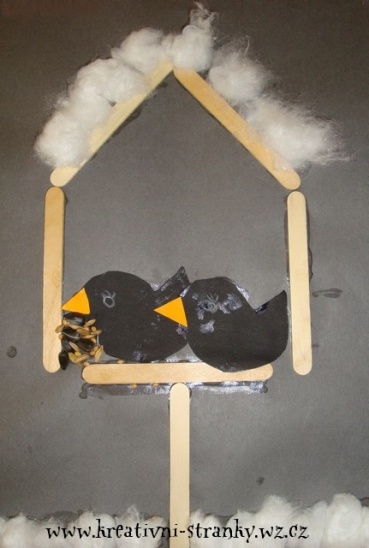 výroba krmítka (viz. Obrázek), materiál dle možností, stříhání, lepenívycházka do podzimní přírody  četba pohádek ,,Kosí bratří“ určování prvního písmene v názvech zvířat prohlížení dětských knih a encyklopedií vyhledávání obrázků zvířat v dětských časopisech vyprávění dle obrázkového leporela práce s modelovací hmotou – stavba těla ptáků (zobák, hlava, tělo, křídla, nohy…) hra „Čáp ztratil čepičku“, poznávání barev ptáci v knížkách – hledáme, poznáváme omalovánky Nácvik básničky ,,Vlaštovka“                                                          Vlaštovka                                                          Vrabčáku ty nemáš zdání, co je pravé stěhování.                                                          Vlaštovka si povzdechne, snad mě někdo vyslechne.                                                           Lítám tam a zase zpátky, na to je můj rozum krátký.                                                           Proč je to tak zařízeno? Nikdy nemám vybaleno.